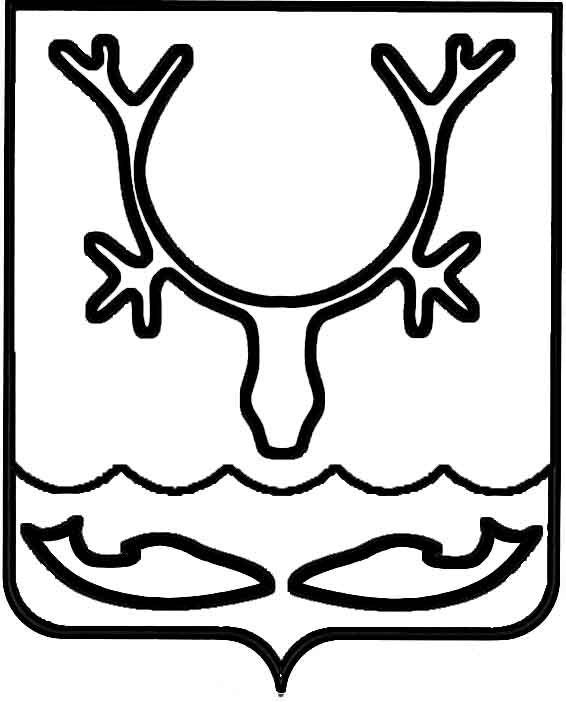 Администрация муниципального образования
"Городской округ "Город Нарьян-Мар"ПОСТАНОВЛЕНИЕОб утверждении организации              для управления многоквартирным домом № 3 по ул. им. В.И. Ленина  в г. Нарьян-МареВ соответствии с частью 17 статьи 161 Жилищного кодекса Российской Федерации, Правилами определения управляющей организации для управления многоквартирным домом, в отношении которого собственниками помещений 
в многоквартирном доме не выбран способ управления таким домом или выбранный способ управления не реализован, не определена управляющая организация, утвержденными Постановлением Правительства Российской Федерации от 21.12.2018 № 1616, постановлением Администрации МО "Городской округ "Город Нарьян-Мар" от 19.02.2019 № 203 "Об утверждении перечня организаций для управления многоквартирным домом, в отношении которого собственниками помещений 
в многоквартирном доме не выбран способ управления таким домом или выбранный способ управления не реализован, не определена управляющая организация" Администрация муниципального образования "Городской округ "Город Нарьян-Мар"П О С Т А Н О В Л Я Е Т:Определить из перечня организаций для управления многоквартирным домом, в отношении которого собственниками помещений в многоквартирном доме 
не выбран способ управления таким домом или выбранный способ управления 
не реализован, не определена управляющая организация, в качестве управляющей организации для управления многоквартирным домом № 3 по ул. им. В.И. Ленина 
в г. Нарьян-Маре общество с ограниченной ответственностью "ЭНБИО" с даты внесения изменений в реестр лицензий субъекта Российской Федерации.Утвердить перечень работ и услуг по управлению многоквартирным домом, услуг и работ по содержанию и ремонту общего имущества в многоквартирном 
доме № 3 по ул. им. В.И. Ленина в г. Нарьян-Маре согласно приложению к настоящему постановлению.Установить плату за содержание жилого помещения в многоквартирном доме № 3 по ул. им. В.И. Ленина в г. Нарьян-Маре в размере 87,93 руб./кв.м/месяц.Управлению жилищно-коммунального хозяйства Администрации муниципального образования "Городской округ "Город Нарьян-Мар" в течение одного рабочего дня со дня подписания настоящего постановления разместить его                                        в государственной информационной системе жилищно-коммунального хозяйства                        и на официальном сайте Администрации муниципального образования "Городской округ "Город Нарьян-Мар". Управлению жилищно-коммунального хозяйства Администрации муниципального образования "Городской округ "Город Нарьян-Мар" в течение одного рабочего дня со дня подписания настоящего постановления направить копию постановления в Государственную инспекцию строительного и жилищного надзора Ненецкого автономного округа и в управляющую организацию общество                               с ограниченной ответственностью "ЭНБИО". Муниципальному казенному учреждению "Управление городского хозяйства г. Нарьян-Мара" в течение пяти рабочих дней со дня подписания постановления известить собственников помещений в многоквартирном доме 
об определении управляющей организации путем размещения информации                                                    на информационных стендах в многоквартирном доме.Настоящее постановление вступает в силу со дня подписания, подлежит опубликованию в официальном бюллетене городского округа "Город Нарьян-Мар"                 "Наш город".Приложениек постановлению Администрациимуниципального образования "Городской округ "Город Нарьян-Мар"от 06.06.2024 № 840 ПЕРЕЧЕНЬ 
обязательных работ и услуг по содержанию и ремонту общего имущества собственников помещений
в многоквартирном доме № 3 по ул. им. В.И. Ленина в г. Нарьян-Маре06.06.2024№840И.о. главы города Нарьян-Мара А.Н. Бережной№ п/пНаименование работ и услугПериодичность выполнения работ и оказания услугГодовая плата (рублей)Стоимость на 1 кв.м. общей площади (рублей в месяц) Плата за содержание жилого помещения Плата за содержание жилого помещения2 343 826,9993,74          в том числе:          в том числе:I. За услуги, работы по управлению многоквартирным домом, за содержание и текущий ремонт общего имущества I. За услуги, работы по управлению многоквартирным домом, за содержание и текущий ремонт общего имущества 2 193 538,5687,931.Управлениепостоянно491 476,8019,002.Уборка мест общего пользования494 063,5219,102.1.Мытье окон, в. т.ч. рамы, переплеты, стекла (легкодоступные)2 раза в год776,020,032.2.Влажная протирка дверей1 раз в месяц11 381,570,442.3.Мытье лестничных площадок и маршей нижних трех этажей2 раза в месяц36 990,101,432.4.Влажная протирка перил лестниц1 раз в месяц1 293,360,052.5.Влажное подметание лестничных площадок и маршей нижних трех этажей3 раза в неделю187 537,207,252.6.Влажная протирка подоконников2 раза в год0,000,002.7.Влажное подметание лестничных площадок и маршей выше третьего этажа3 раза в неделю209 524,328,102.8.Мытье лестничных площадок и маршей выше третьего этажа2 раза в месяц40 611,501,572.9.Влажное подметание пола кабин лифтов3 раз в неделю2 328,050,092.10.Мытье пола кабин лифтов1 раз в неделю1 293,360,052.11.Протирка стен и дверей кабин лифтов1 раз месяц2 328,050,093.Уборка придомовой территории304 974,2914,923.1.Уборка контейнерной площадки5 раз в неделю44 232,911,713.2.Подметание ступеней и площадок перед входом в подъезд2 раза в неделю8 018,830,313.3.Очистка урн от мусора5 раз в неделю56 907,842,203.4.Промывка урн2 раза в месяц в тепл пер3 104,060,123.5.Подметание территории в теплый период 2 раза в неделю17 848,370,693.6.Подметание территории в дни без снегопада5 раза в неделю81 481,683,153.7.Очистка от снега и наледи участков территории, недоступных для мех. уборки по мере необходимости14 744,300,573.8.Посыпка территории песком или смесью песка с хлоридами  по мере необходимости8 277,500,323.9.Сдвигание свежевыпавшего снега в дни сильных снегопадовпо мере необходимости70 358,782,723.10.Механизированная очистка придомовой территории от снега, удаление накатов и наледи6 раз в год0,003,134.Организация накопления отходов I - IV классов опасности (отработанных ртутьсодержащих ламп и др.) и их передача в организации, имеющие лицензии на осуществление деятельности по сбору, транспортированию, обработке, утилизации, обезвреживанию, размещению таких отходов.по мере необходимости2 586,720,105.Дезинсекция и дератизация 1 раз в 2 года21 987,120,856.Аварийное обслуживание48 889,011,896.1.Аварийное обслуживание оборудования и сетей отопленияпостоянно10 605,550,416.2.Аварийное обслуживание оборудования и сетей ГВСпостоянно11 122,900,436.3.Аварийное обслуживание оборудования и сетей ХВСпостоянно9 570,860,376.4.Аварийное обслуживание оборудования и сетей водоотведенияпостоянно8 794,850,346.5.Аварийное обслуживание оборудования и сетей электроснабженияпостоянно8 794,850,34Техническое обслуживание409 995,1215,857.Тех. обслуживание системы электроснабжения2 раза в год14 226,960,558.Тех. обслуживание конструктивных элементов2 раза в год65 185,342,529.Тех. обслуживание системы ХВС2 раза в год23 280,480,9010.Тех. обслуживание системы ГВС2 раза в год23 280,480,9011.Тех. обслуживание системы отопления 2 раза в год33 886,031,3112.Тех. обслуживание системы водоотведения, в т.ч.11 640,240,4512.1.Контроль состояния элементов внутренней канализации2 раза в год11 640,240,4512.2.Вывоз жидких бытовых отходов из дворовых туалетов, находящихся на придомовой территории (очистка выгребных ям)1 раз в год (вручную)/по мере необходимости (вывоз стоков)0,000,0012.3.Вывоз бытовых сточных вод из септиков, находящихся на придомовой территориипо мере необходимости0,000,0013.Тех. обслуживание систем вентиляции1 раз в год22 504,460,8714.Тех. обслуживание системы газоснабжения1 раз в год0,000,0015.Техническое обслуживание лифтовпостоянно215 991,128,35Текущий ремонт419 565,9816,2216.Текущий ремонт системы электроснабженияпо мере необходимости20 176,420,7817.Текущий ремонт конструктивных элементовпри необходимости151 581,795,8618.Текущий ремонт системы ХВСпо мере необходимости38 283,461,4819.Текущий ремонт системы ГВСпо мере необходимости38 283,461,4820.Текущий ремонт системы водоотведения, канализации, в т.ч.по мере необходимости19 141,730,7420.1Восстановление исправности элементов внутренней канализациипо мере необходимости19 141,730,7420.2Содержание сооружений и оборудования, используемых для накопления жидких бытовых отходов в многоквартирных домах, не подключенных к централизованной системе водоотведения (ремонт крышек септиков)по мере необходимости0,000,0021.Текущий ремонт системы отопленияпо мере необходимости55 614,482,1522.Текущий ремонт систем вентиляции1 раз в три года12 157,580,4723.Текущий ремонт лифтовпо мере необходимости84 327,073,26II.   За коммунальные ресурсы, используемые в целях содержания общего имущества МКДII.   За коммунальные ресурсы, используемые в целях содержания общего имущества МКД150 288,435,811.1Электрическая энергия, потребляемая при содержании общего имущества в многоквартирном доме79 929,653,091.2Холодная вода, потребляемая при содержании общего имущества в многоквартирном доме8 018,830,311.3Горячая вода, потребляемая при содержании общего имущества в многоквартирном доме27 419,231,061.4Отведение сточных вод в целях содержания общего имущества
 в многоквартирном доме34 920,721,35